Dragi devetošolci,prosim, da mi tisti, ki še niste, še danes pošljete fotografije vaših vprašanj in odgovorov, kot smo se dogovorili zadnjič. Danes se bomo lotili poglavja 'Kako so živeli Slovenci med obema vojnama'. Preberite si učbenik na strani 95 in 96, nato pa rešite poglavje z istim naslovom na strani 67. V pomoč vam pošiljam prekopirano PPT predstavitev, ki je pod št. 32 na voljo tudi na spletni povezavi: https://www.devetletka.net/gradiva/zgodovina Lepo vas pozdravljam,Učiteljica Urša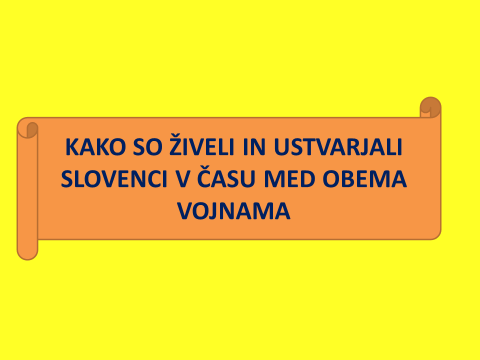 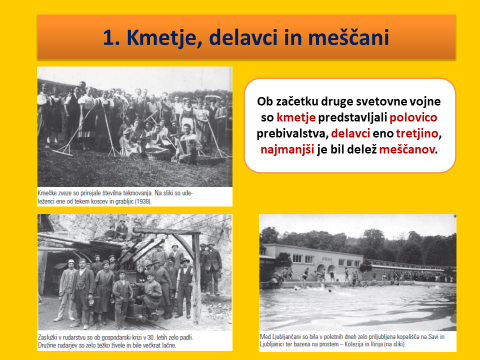 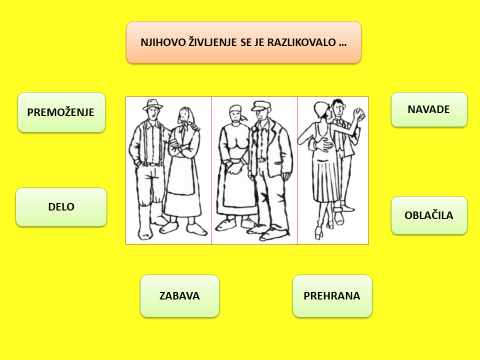 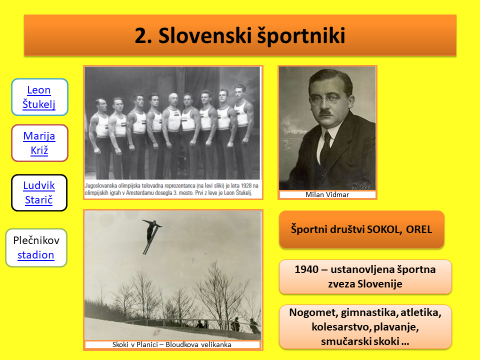 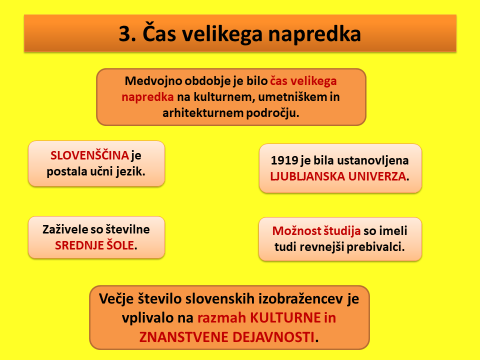 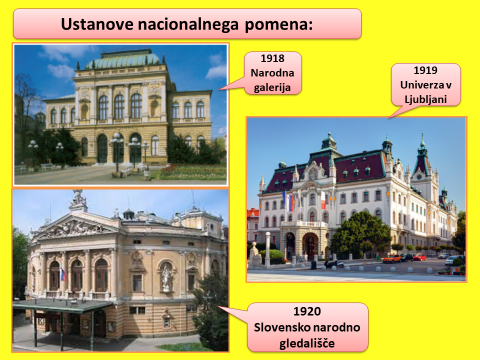 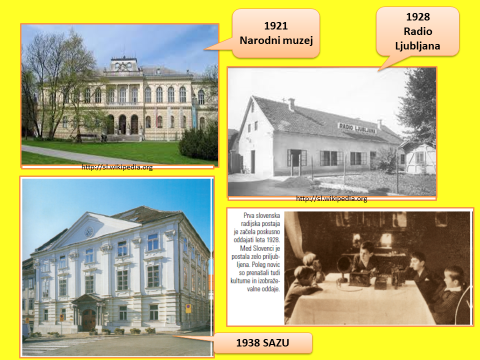 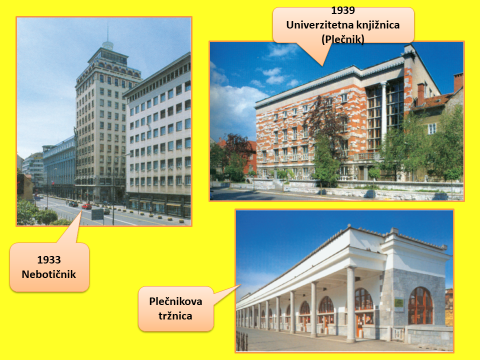 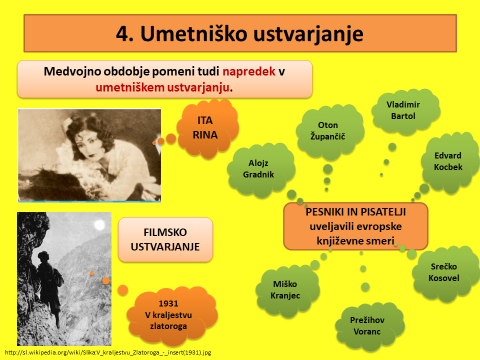 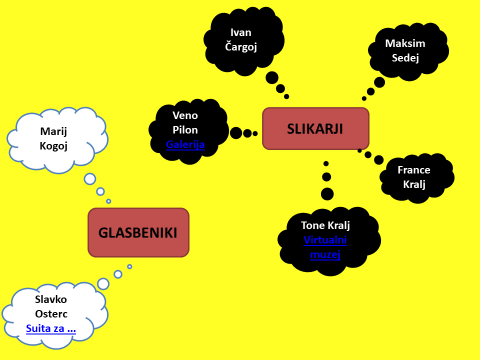 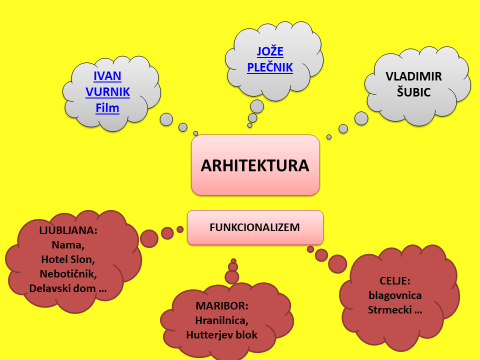 